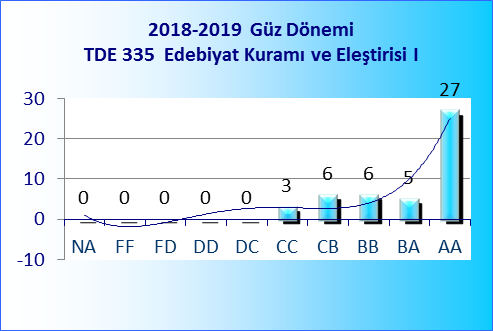 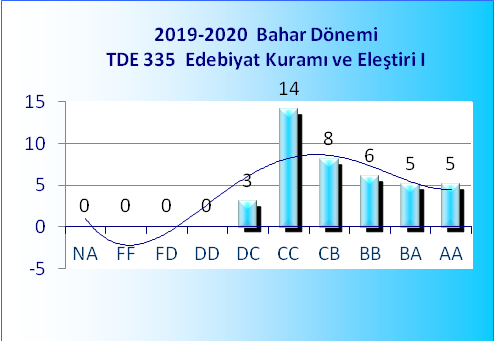 ÇAĞ ÜNİVERSİTESİ Fen Edebiyat Fakültesi, Türk Dili ve Edebiyatı BölümüÇAĞ ÜNİVERSİTESİ Fen Edebiyat Fakültesi, Türk Dili ve Edebiyatı BölümüÇAĞ ÜNİVERSİTESİ Fen Edebiyat Fakültesi, Türk Dili ve Edebiyatı BölümüÇAĞ ÜNİVERSİTESİ Fen Edebiyat Fakültesi, Türk Dili ve Edebiyatı BölümüÇAĞ ÜNİVERSİTESİ Fen Edebiyat Fakültesi, Türk Dili ve Edebiyatı BölümüÇAĞ ÜNİVERSİTESİ Fen Edebiyat Fakültesi, Türk Dili ve Edebiyatı BölümüÇAĞ ÜNİVERSİTESİ Fen Edebiyat Fakültesi, Türk Dili ve Edebiyatı BölümüÇAĞ ÜNİVERSİTESİ Fen Edebiyat Fakültesi, Türk Dili ve Edebiyatı BölümüÇAĞ ÜNİVERSİTESİ Fen Edebiyat Fakültesi, Türk Dili ve Edebiyatı BölümüÇAĞ ÜNİVERSİTESİ Fen Edebiyat Fakültesi, Türk Dili ve Edebiyatı BölümüÇAĞ ÜNİVERSİTESİ Fen Edebiyat Fakültesi, Türk Dili ve Edebiyatı BölümüÇAĞ ÜNİVERSİTESİ Fen Edebiyat Fakültesi, Türk Dili ve Edebiyatı BölümüÇAĞ ÜNİVERSİTESİ Fen Edebiyat Fakültesi, Türk Dili ve Edebiyatı BölümüÇAĞ ÜNİVERSİTESİ Fen Edebiyat Fakültesi, Türk Dili ve Edebiyatı BölümüÇAĞ ÜNİVERSİTESİ Fen Edebiyat Fakültesi, Türk Dili ve Edebiyatı BölümüÇAĞ ÜNİVERSİTESİ Fen Edebiyat Fakültesi, Türk Dili ve Edebiyatı BölümüÇAĞ ÜNİVERSİTESİ Fen Edebiyat Fakültesi, Türk Dili ve Edebiyatı BölümüÇAĞ ÜNİVERSİTESİ Fen Edebiyat Fakültesi, Türk Dili ve Edebiyatı BölümüÇAĞ ÜNİVERSİTESİ Fen Edebiyat Fakültesi, Türk Dili ve Edebiyatı BölümüÇAĞ ÜNİVERSİTESİ Fen Edebiyat Fakültesi, Türk Dili ve Edebiyatı BölümüÇAĞ ÜNİVERSİTESİ Fen Edebiyat Fakültesi, Türk Dili ve Edebiyatı BölümüÇAĞ ÜNİVERSİTESİ Fen Edebiyat Fakültesi, Türk Dili ve Edebiyatı BölümüÇAĞ ÜNİVERSİTESİ Fen Edebiyat Fakültesi, Türk Dili ve Edebiyatı BölümüÇAĞ ÜNİVERSİTESİ Fen Edebiyat Fakültesi, Türk Dili ve Edebiyatı BölümüKoduKoduKoduKoduDersin AdıDersin AdıDersin AdıDersin AdıDersin AdıDersin AdıDersin AdıDersin AdıDersin AdıDersin AdıDersin AdıDersin AdıKredisiKredisiKredisiKredisiKredisiAKTSAKTSAKTSTDE 337TDE 337TDE 337TDE 337Edebiyat Kuramı ve Eleştiri IEdebiyat Kuramı ve Eleştiri IEdebiyat Kuramı ve Eleştiri IEdebiyat Kuramı ve Eleştiri IEdebiyat Kuramı ve Eleştiri IEdebiyat Kuramı ve Eleştiri IEdebiyat Kuramı ve Eleştiri IEdebiyat Kuramı ve Eleştiri IEdebiyat Kuramı ve Eleştiri IEdebiyat Kuramı ve Eleştiri IEdebiyat Kuramı ve Eleştiri IEdebiyat Kuramı ve Eleştiri I(2-2)3(2-2)3(2-2)3(2-2)3(2-2)3555Önkoşul DerslerÖnkoşul DerslerÖnkoşul DerslerÖnkoşul DerslerÖnkoşul DerslerÖnkoşul DerslerÖnkoşul DerslerÖnkoşul DerslerYokYokYokYokYokYokYokYokYokYokYokYokYokYokYokYokDersin DiliDersin DiliDersin DiliDersin DiliDersin DiliDersin DiliDersin DiliDersin DiliTürkçe  Türkçe  Türkçe  Türkçe  Ders İşleme Tarzı Ders İşleme Tarzı Ders İşleme Tarzı Ders İşleme Tarzı Ders İşleme Tarzı Ders İşleme Tarzı Yüz YüzeYüz YüzeYüz YüzeYüz YüzeYüz YüzeYüz YüzeDersin Türü /DüzeyiDersin Türü /DüzeyiDersin Türü /DüzeyiDersin Türü /DüzeyiDersin Türü /DüzeyiDersin Türü /DüzeyiDersin Türü /DüzeyiDersin Türü /DüzeyiZorunlu/ Lisans ve YL / 3.Yıl/ Güz DönemiZorunlu/ Lisans ve YL / 3.Yıl/ Güz DönemiZorunlu/ Lisans ve YL / 3.Yıl/ Güz DönemiZorunlu/ Lisans ve YL / 3.Yıl/ Güz DönemiZorunlu/ Lisans ve YL / 3.Yıl/ Güz DönemiZorunlu/ Lisans ve YL / 3.Yıl/ Güz DönemiZorunlu/ Lisans ve YL / 3.Yıl/ Güz DönemiZorunlu/ Lisans ve YL / 3.Yıl/ Güz DönemiZorunlu/ Lisans ve YL / 3.Yıl/ Güz DönemiZorunlu/ Lisans ve YL / 3.Yıl/ Güz DönemiZorunlu/ Lisans ve YL / 3.Yıl/ Güz DönemiZorunlu/ Lisans ve YL / 3.Yıl/ Güz DönemiZorunlu/ Lisans ve YL / 3.Yıl/ Güz DönemiZorunlu/ Lisans ve YL / 3.Yıl/ Güz DönemiZorunlu/ Lisans ve YL / 3.Yıl/ Güz DönemiZorunlu/ Lisans ve YL / 3.Yıl/ Güz DönemiÖğretim ÜyeleriÖğretim ÜyeleriÖğretim ÜyeleriÖğretim ÜyeleriÖğretim ÜyeleriUnvanı & Adı SoyadıUnvanı & Adı SoyadıUnvanı & Adı SoyadıUnvanı & Adı SoyadıUnvanı & Adı SoyadıUnvanı & Adı SoyadıDers SaatiDers SaatiDers SaatiDers SaatiDers SaatiDers SaatiGörüşme SaatleriGörüşme SaatleriGörüşme SaatleriGörüşme SaatleriİletişimİletişimİletişimDersin KoordinatörüDersin KoordinatörüDersin KoordinatörüDersin KoordinatörüDersin KoordinatörüProf. Dr. Elmas ŞahinProf. Dr. Elmas ŞahinProf. Dr. Elmas ŞahinProf. Dr. Elmas ŞahinProf. Dr. Elmas ŞahinProf. Dr. Elmas Şahinelmassahin@cag.edu.trelmassahin@cag.edu.trelmassahin@cag.edu.trDersin AmacıDersin AmacıDersin AmacıDersin AmacıDersin AmacıEdebiyat eleştirisinin tarihsel gelişimi ve kökenini araştırmak, edebiyat kuramı ve eleştirisini değerlendirmek, Batıda Klasik, Ortaçağ, Rönesans, Aydınlanma çağı ve Modern dönemlerin yanı sıra; Türk edebiyatında Tanzimat dönemi boyunca başlayan ve Servet-i Fünûn ve akabinde cumhuriyet döneminde yaygınlaşan eleştiri metinler üzerine yoğunlaşmak. Klasik ve modern dönemlerin Batı ve Türk Edebiyatı edebiyat kuramları ve eleştirisini, dönemin edebi türleri ve ana temsilcilerini seçkin eserlerinden yola çıkarak okuyup değerlendirmek.Edebiyat eleştirisinin tarihsel gelişimi ve kökenini araştırmak, edebiyat kuramı ve eleştirisini değerlendirmek, Batıda Klasik, Ortaçağ, Rönesans, Aydınlanma çağı ve Modern dönemlerin yanı sıra; Türk edebiyatında Tanzimat dönemi boyunca başlayan ve Servet-i Fünûn ve akabinde cumhuriyet döneminde yaygınlaşan eleştiri metinler üzerine yoğunlaşmak. Klasik ve modern dönemlerin Batı ve Türk Edebiyatı edebiyat kuramları ve eleştirisini, dönemin edebi türleri ve ana temsilcilerini seçkin eserlerinden yola çıkarak okuyup değerlendirmek.Edebiyat eleştirisinin tarihsel gelişimi ve kökenini araştırmak, edebiyat kuramı ve eleştirisini değerlendirmek, Batıda Klasik, Ortaçağ, Rönesans, Aydınlanma çağı ve Modern dönemlerin yanı sıra; Türk edebiyatında Tanzimat dönemi boyunca başlayan ve Servet-i Fünûn ve akabinde cumhuriyet döneminde yaygınlaşan eleştiri metinler üzerine yoğunlaşmak. Klasik ve modern dönemlerin Batı ve Türk Edebiyatı edebiyat kuramları ve eleştirisini, dönemin edebi türleri ve ana temsilcilerini seçkin eserlerinden yola çıkarak okuyup değerlendirmek.Edebiyat eleştirisinin tarihsel gelişimi ve kökenini araştırmak, edebiyat kuramı ve eleştirisini değerlendirmek, Batıda Klasik, Ortaçağ, Rönesans, Aydınlanma çağı ve Modern dönemlerin yanı sıra; Türk edebiyatında Tanzimat dönemi boyunca başlayan ve Servet-i Fünûn ve akabinde cumhuriyet döneminde yaygınlaşan eleştiri metinler üzerine yoğunlaşmak. Klasik ve modern dönemlerin Batı ve Türk Edebiyatı edebiyat kuramları ve eleştirisini, dönemin edebi türleri ve ana temsilcilerini seçkin eserlerinden yola çıkarak okuyup değerlendirmek.Edebiyat eleştirisinin tarihsel gelişimi ve kökenini araştırmak, edebiyat kuramı ve eleştirisini değerlendirmek, Batıda Klasik, Ortaçağ, Rönesans, Aydınlanma çağı ve Modern dönemlerin yanı sıra; Türk edebiyatında Tanzimat dönemi boyunca başlayan ve Servet-i Fünûn ve akabinde cumhuriyet döneminde yaygınlaşan eleştiri metinler üzerine yoğunlaşmak. Klasik ve modern dönemlerin Batı ve Türk Edebiyatı edebiyat kuramları ve eleştirisini, dönemin edebi türleri ve ana temsilcilerini seçkin eserlerinden yola çıkarak okuyup değerlendirmek.Edebiyat eleştirisinin tarihsel gelişimi ve kökenini araştırmak, edebiyat kuramı ve eleştirisini değerlendirmek, Batıda Klasik, Ortaçağ, Rönesans, Aydınlanma çağı ve Modern dönemlerin yanı sıra; Türk edebiyatında Tanzimat dönemi boyunca başlayan ve Servet-i Fünûn ve akabinde cumhuriyet döneminde yaygınlaşan eleştiri metinler üzerine yoğunlaşmak. Klasik ve modern dönemlerin Batı ve Türk Edebiyatı edebiyat kuramları ve eleştirisini, dönemin edebi türleri ve ana temsilcilerini seçkin eserlerinden yola çıkarak okuyup değerlendirmek.Edebiyat eleştirisinin tarihsel gelişimi ve kökenini araştırmak, edebiyat kuramı ve eleştirisini değerlendirmek, Batıda Klasik, Ortaçağ, Rönesans, Aydınlanma çağı ve Modern dönemlerin yanı sıra; Türk edebiyatında Tanzimat dönemi boyunca başlayan ve Servet-i Fünûn ve akabinde cumhuriyet döneminde yaygınlaşan eleştiri metinler üzerine yoğunlaşmak. Klasik ve modern dönemlerin Batı ve Türk Edebiyatı edebiyat kuramları ve eleştirisini, dönemin edebi türleri ve ana temsilcilerini seçkin eserlerinden yola çıkarak okuyup değerlendirmek.Edebiyat eleştirisinin tarihsel gelişimi ve kökenini araştırmak, edebiyat kuramı ve eleştirisini değerlendirmek, Batıda Klasik, Ortaçağ, Rönesans, Aydınlanma çağı ve Modern dönemlerin yanı sıra; Türk edebiyatında Tanzimat dönemi boyunca başlayan ve Servet-i Fünûn ve akabinde cumhuriyet döneminde yaygınlaşan eleştiri metinler üzerine yoğunlaşmak. Klasik ve modern dönemlerin Batı ve Türk Edebiyatı edebiyat kuramları ve eleştirisini, dönemin edebi türleri ve ana temsilcilerini seçkin eserlerinden yola çıkarak okuyup değerlendirmek.Edebiyat eleştirisinin tarihsel gelişimi ve kökenini araştırmak, edebiyat kuramı ve eleştirisini değerlendirmek, Batıda Klasik, Ortaçağ, Rönesans, Aydınlanma çağı ve Modern dönemlerin yanı sıra; Türk edebiyatında Tanzimat dönemi boyunca başlayan ve Servet-i Fünûn ve akabinde cumhuriyet döneminde yaygınlaşan eleştiri metinler üzerine yoğunlaşmak. Klasik ve modern dönemlerin Batı ve Türk Edebiyatı edebiyat kuramları ve eleştirisini, dönemin edebi türleri ve ana temsilcilerini seçkin eserlerinden yola çıkarak okuyup değerlendirmek.Edebiyat eleştirisinin tarihsel gelişimi ve kökenini araştırmak, edebiyat kuramı ve eleştirisini değerlendirmek, Batıda Klasik, Ortaçağ, Rönesans, Aydınlanma çağı ve Modern dönemlerin yanı sıra; Türk edebiyatında Tanzimat dönemi boyunca başlayan ve Servet-i Fünûn ve akabinde cumhuriyet döneminde yaygınlaşan eleştiri metinler üzerine yoğunlaşmak. Klasik ve modern dönemlerin Batı ve Türk Edebiyatı edebiyat kuramları ve eleştirisini, dönemin edebi türleri ve ana temsilcilerini seçkin eserlerinden yola çıkarak okuyup değerlendirmek.Edebiyat eleştirisinin tarihsel gelişimi ve kökenini araştırmak, edebiyat kuramı ve eleştirisini değerlendirmek, Batıda Klasik, Ortaçağ, Rönesans, Aydınlanma çağı ve Modern dönemlerin yanı sıra; Türk edebiyatında Tanzimat dönemi boyunca başlayan ve Servet-i Fünûn ve akabinde cumhuriyet döneminde yaygınlaşan eleştiri metinler üzerine yoğunlaşmak. Klasik ve modern dönemlerin Batı ve Türk Edebiyatı edebiyat kuramları ve eleştirisini, dönemin edebi türleri ve ana temsilcilerini seçkin eserlerinden yola çıkarak okuyup değerlendirmek.Edebiyat eleştirisinin tarihsel gelişimi ve kökenini araştırmak, edebiyat kuramı ve eleştirisini değerlendirmek, Batıda Klasik, Ortaçağ, Rönesans, Aydınlanma çağı ve Modern dönemlerin yanı sıra; Türk edebiyatında Tanzimat dönemi boyunca başlayan ve Servet-i Fünûn ve akabinde cumhuriyet döneminde yaygınlaşan eleştiri metinler üzerine yoğunlaşmak. Klasik ve modern dönemlerin Batı ve Türk Edebiyatı edebiyat kuramları ve eleştirisini, dönemin edebi türleri ve ana temsilcilerini seçkin eserlerinden yola çıkarak okuyup değerlendirmek.Edebiyat eleştirisinin tarihsel gelişimi ve kökenini araştırmak, edebiyat kuramı ve eleştirisini değerlendirmek, Batıda Klasik, Ortaçağ, Rönesans, Aydınlanma çağı ve Modern dönemlerin yanı sıra; Türk edebiyatında Tanzimat dönemi boyunca başlayan ve Servet-i Fünûn ve akabinde cumhuriyet döneminde yaygınlaşan eleştiri metinler üzerine yoğunlaşmak. Klasik ve modern dönemlerin Batı ve Türk Edebiyatı edebiyat kuramları ve eleştirisini, dönemin edebi türleri ve ana temsilcilerini seçkin eserlerinden yola çıkarak okuyup değerlendirmek.Edebiyat eleştirisinin tarihsel gelişimi ve kökenini araştırmak, edebiyat kuramı ve eleştirisini değerlendirmek, Batıda Klasik, Ortaçağ, Rönesans, Aydınlanma çağı ve Modern dönemlerin yanı sıra; Türk edebiyatında Tanzimat dönemi boyunca başlayan ve Servet-i Fünûn ve akabinde cumhuriyet döneminde yaygınlaşan eleştiri metinler üzerine yoğunlaşmak. Klasik ve modern dönemlerin Batı ve Türk Edebiyatı edebiyat kuramları ve eleştirisini, dönemin edebi türleri ve ana temsilcilerini seçkin eserlerinden yola çıkarak okuyup değerlendirmek.Edebiyat eleştirisinin tarihsel gelişimi ve kökenini araştırmak, edebiyat kuramı ve eleştirisini değerlendirmek, Batıda Klasik, Ortaçağ, Rönesans, Aydınlanma çağı ve Modern dönemlerin yanı sıra; Türk edebiyatında Tanzimat dönemi boyunca başlayan ve Servet-i Fünûn ve akabinde cumhuriyet döneminde yaygınlaşan eleştiri metinler üzerine yoğunlaşmak. Klasik ve modern dönemlerin Batı ve Türk Edebiyatı edebiyat kuramları ve eleştirisini, dönemin edebi türleri ve ana temsilcilerini seçkin eserlerinden yola çıkarak okuyup değerlendirmek.Edebiyat eleştirisinin tarihsel gelişimi ve kökenini araştırmak, edebiyat kuramı ve eleştirisini değerlendirmek, Batıda Klasik, Ortaçağ, Rönesans, Aydınlanma çağı ve Modern dönemlerin yanı sıra; Türk edebiyatında Tanzimat dönemi boyunca başlayan ve Servet-i Fünûn ve akabinde cumhuriyet döneminde yaygınlaşan eleştiri metinler üzerine yoğunlaşmak. Klasik ve modern dönemlerin Batı ve Türk Edebiyatı edebiyat kuramları ve eleştirisini, dönemin edebi türleri ve ana temsilcilerini seçkin eserlerinden yola çıkarak okuyup değerlendirmek.Edebiyat eleştirisinin tarihsel gelişimi ve kökenini araştırmak, edebiyat kuramı ve eleştirisini değerlendirmek, Batıda Klasik, Ortaçağ, Rönesans, Aydınlanma çağı ve Modern dönemlerin yanı sıra; Türk edebiyatında Tanzimat dönemi boyunca başlayan ve Servet-i Fünûn ve akabinde cumhuriyet döneminde yaygınlaşan eleştiri metinler üzerine yoğunlaşmak. Klasik ve modern dönemlerin Batı ve Türk Edebiyatı edebiyat kuramları ve eleştirisini, dönemin edebi türleri ve ana temsilcilerini seçkin eserlerinden yola çıkarak okuyup değerlendirmek.Edebiyat eleştirisinin tarihsel gelişimi ve kökenini araştırmak, edebiyat kuramı ve eleştirisini değerlendirmek, Batıda Klasik, Ortaçağ, Rönesans, Aydınlanma çağı ve Modern dönemlerin yanı sıra; Türk edebiyatında Tanzimat dönemi boyunca başlayan ve Servet-i Fünûn ve akabinde cumhuriyet döneminde yaygınlaşan eleştiri metinler üzerine yoğunlaşmak. Klasik ve modern dönemlerin Batı ve Türk Edebiyatı edebiyat kuramları ve eleştirisini, dönemin edebi türleri ve ana temsilcilerini seçkin eserlerinden yola çıkarak okuyup değerlendirmek.Edebiyat eleştirisinin tarihsel gelişimi ve kökenini araştırmak, edebiyat kuramı ve eleştirisini değerlendirmek, Batıda Klasik, Ortaçağ, Rönesans, Aydınlanma çağı ve Modern dönemlerin yanı sıra; Türk edebiyatında Tanzimat dönemi boyunca başlayan ve Servet-i Fünûn ve akabinde cumhuriyet döneminde yaygınlaşan eleştiri metinler üzerine yoğunlaşmak. Klasik ve modern dönemlerin Batı ve Türk Edebiyatı edebiyat kuramları ve eleştirisini, dönemin edebi türleri ve ana temsilcilerini seçkin eserlerinden yola çıkarak okuyup değerlendirmek.Ders Öğrenme ÇıktılarıDers Öğrenme ÇıktılarıDersi başarıyla tamamlayan bir öğrenci;Dersi başarıyla tamamlayan bir öğrenci;Dersi başarıyla tamamlayan bir öğrenci;Dersi başarıyla tamamlayan bir öğrenci;Dersi başarıyla tamamlayan bir öğrenci;Dersi başarıyla tamamlayan bir öğrenci;Dersi başarıyla tamamlayan bir öğrenci;Dersi başarıyla tamamlayan bir öğrenci;Dersi başarıyla tamamlayan bir öğrenci;Dersi başarıyla tamamlayan bir öğrenci;Dersi başarıyla tamamlayan bir öğrenci;Dersi başarıyla tamamlayan bir öğrenci;Dersi başarıyla tamamlayan bir öğrenci;Dersi başarıyla tamamlayan bir öğrenci;Dersi başarıyla tamamlayan bir öğrenci;Dersi başarıyla tamamlayan bir öğrenci;Dersi başarıyla tamamlayan bir öğrenci;İlişkilerİlişkilerİlişkilerİlişkilerDers Öğrenme ÇıktılarıDers Öğrenme ÇıktılarıDersi başarıyla tamamlayan bir öğrenci;Dersi başarıyla tamamlayan bir öğrenci;Dersi başarıyla tamamlayan bir öğrenci;Dersi başarıyla tamamlayan bir öğrenci;Dersi başarıyla tamamlayan bir öğrenci;Dersi başarıyla tamamlayan bir öğrenci;Dersi başarıyla tamamlayan bir öğrenci;Dersi başarıyla tamamlayan bir öğrenci;Dersi başarıyla tamamlayan bir öğrenci;Dersi başarıyla tamamlayan bir öğrenci;Dersi başarıyla tamamlayan bir öğrenci;Dersi başarıyla tamamlayan bir öğrenci;Dersi başarıyla tamamlayan bir öğrenci;Dersi başarıyla tamamlayan bir öğrenci;Dersi başarıyla tamamlayan bir öğrenci;Dersi başarıyla tamamlayan bir öğrenci;Dersi başarıyla tamamlayan bir öğrenci;Prog. ÇıktılarıProg. ÇıktılarıProg. ÇıktılarıNet KatkıDers Öğrenme ÇıktılarıDers Öğrenme Çıktıları1Edebiyat eleştirisinin tarihsel gelişimini ve kökenini tartışırEdebiyat eleştirisinin tarihsel gelişimini ve kökenini tartışırEdebiyat eleştirisinin tarihsel gelişimini ve kökenini tartışırEdebiyat eleştirisinin tarihsel gelişimini ve kökenini tartışırEdebiyat eleştirisinin tarihsel gelişimini ve kökenini tartışırEdebiyat eleştirisinin tarihsel gelişimini ve kökenini tartışırEdebiyat eleştirisinin tarihsel gelişimini ve kökenini tartışırEdebiyat eleştirisinin tarihsel gelişimini ve kökenini tartışırEdebiyat eleştirisinin tarihsel gelişimini ve kökenini tartışırEdebiyat eleştirisinin tarihsel gelişimini ve kökenini tartışırEdebiyat eleştirisinin tarihsel gelişimini ve kökenini tartışırEdebiyat eleştirisinin tarihsel gelişimini ve kökenini tartışırEdebiyat eleştirisinin tarihsel gelişimini ve kökenini tartışırEdebiyat eleştirisinin tarihsel gelişimini ve kökenini tartışırEdebiyat eleştirisinin tarihsel gelişimini ve kökenini tartışırEdebiyat eleştirisinin tarihsel gelişimini ve kökenini tartışırEdebiyat eleştirisinin tarihsel gelişimini ve kökenini tartışır1, 9, 101, 9, 101, 9, 105Ders Öğrenme ÇıktılarıDers Öğrenme Çıktıları2Batı ve Türk edebiyatında edebiyat kuramı ve eleştirisini, eleştiri türlerini değerlendirir.Batı ve Türk edebiyatında edebiyat kuramı ve eleştirisini, eleştiri türlerini değerlendirir.Batı ve Türk edebiyatında edebiyat kuramı ve eleştirisini, eleştiri türlerini değerlendirir.Batı ve Türk edebiyatında edebiyat kuramı ve eleştirisini, eleştiri türlerini değerlendirir.Batı ve Türk edebiyatında edebiyat kuramı ve eleştirisini, eleştiri türlerini değerlendirir.Batı ve Türk edebiyatında edebiyat kuramı ve eleştirisini, eleştiri türlerini değerlendirir.Batı ve Türk edebiyatında edebiyat kuramı ve eleştirisini, eleştiri türlerini değerlendirir.Batı ve Türk edebiyatında edebiyat kuramı ve eleştirisini, eleştiri türlerini değerlendirir.Batı ve Türk edebiyatında edebiyat kuramı ve eleştirisini, eleştiri türlerini değerlendirir.Batı ve Türk edebiyatında edebiyat kuramı ve eleştirisini, eleştiri türlerini değerlendirir.Batı ve Türk edebiyatında edebiyat kuramı ve eleştirisini, eleştiri türlerini değerlendirir.Batı ve Türk edebiyatında edebiyat kuramı ve eleştirisini, eleştiri türlerini değerlendirir.Batı ve Türk edebiyatında edebiyat kuramı ve eleştirisini, eleştiri türlerini değerlendirir.Batı ve Türk edebiyatında edebiyat kuramı ve eleştirisini, eleştiri türlerini değerlendirir.Batı ve Türk edebiyatında edebiyat kuramı ve eleştirisini, eleştiri türlerini değerlendirir.Batı ve Türk edebiyatında edebiyat kuramı ve eleştirisini, eleştiri türlerini değerlendirir.Batı ve Türk edebiyatında edebiyat kuramı ve eleştirisini, eleştiri türlerini değerlendirir.1, 2, 91, 2, 91, 2, 95Ders Öğrenme ÇıktılarıDers Öğrenme Çıktıları3Türk edebiyatının ilk eleştirmenlerinin, ilk edebi temsilcilerinin farkına varır.Türk edebiyatının ilk eleştirmenlerinin, ilk edebi temsilcilerinin farkına varır.Türk edebiyatının ilk eleştirmenlerinin, ilk edebi temsilcilerinin farkına varır.Türk edebiyatının ilk eleştirmenlerinin, ilk edebi temsilcilerinin farkına varır.Türk edebiyatının ilk eleştirmenlerinin, ilk edebi temsilcilerinin farkına varır.Türk edebiyatının ilk eleştirmenlerinin, ilk edebi temsilcilerinin farkına varır.Türk edebiyatının ilk eleştirmenlerinin, ilk edebi temsilcilerinin farkına varır.Türk edebiyatının ilk eleştirmenlerinin, ilk edebi temsilcilerinin farkına varır.Türk edebiyatının ilk eleştirmenlerinin, ilk edebi temsilcilerinin farkına varır.Türk edebiyatının ilk eleştirmenlerinin, ilk edebi temsilcilerinin farkına varır.Türk edebiyatının ilk eleştirmenlerinin, ilk edebi temsilcilerinin farkına varır.Türk edebiyatının ilk eleştirmenlerinin, ilk edebi temsilcilerinin farkına varır.Türk edebiyatının ilk eleştirmenlerinin, ilk edebi temsilcilerinin farkına varır.Türk edebiyatının ilk eleştirmenlerinin, ilk edebi temsilcilerinin farkına varır.Türk edebiyatının ilk eleştirmenlerinin, ilk edebi temsilcilerinin farkına varır.Türk edebiyatının ilk eleştirmenlerinin, ilk edebi temsilcilerinin farkına varır.Türk edebiyatının ilk eleştirmenlerinin, ilk edebi temsilcilerinin farkına varır.1, 2, 91, 2, 91, 2, 95Ders Öğrenme ÇıktılarıDers Öğrenme Çıktıları4Tanzimat ve Servet- Fünûn ve Cumhuriyet dönemleri ve çağımızın modern eleştirmenlerini ve eserlerini Batı ile karşılaştırır.Tanzimat ve Servet- Fünûn ve Cumhuriyet dönemleri ve çağımızın modern eleştirmenlerini ve eserlerini Batı ile karşılaştırır.Tanzimat ve Servet- Fünûn ve Cumhuriyet dönemleri ve çağımızın modern eleştirmenlerini ve eserlerini Batı ile karşılaştırır.Tanzimat ve Servet- Fünûn ve Cumhuriyet dönemleri ve çağımızın modern eleştirmenlerini ve eserlerini Batı ile karşılaştırır.Tanzimat ve Servet- Fünûn ve Cumhuriyet dönemleri ve çağımızın modern eleştirmenlerini ve eserlerini Batı ile karşılaştırır.Tanzimat ve Servet- Fünûn ve Cumhuriyet dönemleri ve çağımızın modern eleştirmenlerini ve eserlerini Batı ile karşılaştırır.Tanzimat ve Servet- Fünûn ve Cumhuriyet dönemleri ve çağımızın modern eleştirmenlerini ve eserlerini Batı ile karşılaştırır.Tanzimat ve Servet- Fünûn ve Cumhuriyet dönemleri ve çağımızın modern eleştirmenlerini ve eserlerini Batı ile karşılaştırır.Tanzimat ve Servet- Fünûn ve Cumhuriyet dönemleri ve çağımızın modern eleştirmenlerini ve eserlerini Batı ile karşılaştırır.Tanzimat ve Servet- Fünûn ve Cumhuriyet dönemleri ve çağımızın modern eleştirmenlerini ve eserlerini Batı ile karşılaştırır.Tanzimat ve Servet- Fünûn ve Cumhuriyet dönemleri ve çağımızın modern eleştirmenlerini ve eserlerini Batı ile karşılaştırır.Tanzimat ve Servet- Fünûn ve Cumhuriyet dönemleri ve çağımızın modern eleştirmenlerini ve eserlerini Batı ile karşılaştırır.Tanzimat ve Servet- Fünûn ve Cumhuriyet dönemleri ve çağımızın modern eleştirmenlerini ve eserlerini Batı ile karşılaştırır.Tanzimat ve Servet- Fünûn ve Cumhuriyet dönemleri ve çağımızın modern eleştirmenlerini ve eserlerini Batı ile karşılaştırır.Tanzimat ve Servet- Fünûn ve Cumhuriyet dönemleri ve çağımızın modern eleştirmenlerini ve eserlerini Batı ile karşılaştırır.Tanzimat ve Servet- Fünûn ve Cumhuriyet dönemleri ve çağımızın modern eleştirmenlerini ve eserlerini Batı ile karşılaştırır.Tanzimat ve Servet- Fünûn ve Cumhuriyet dönemleri ve çağımızın modern eleştirmenlerini ve eserlerini Batı ile karşılaştırır.1, 9, 10, 151, 9, 10, 151, 9, 10, 155Ders Öğrenme ÇıktılarıDers Öğrenme Çıktıları5Çağın seçkin metinlerini inceler.Çağın seçkin metinlerini inceler.Çağın seçkin metinlerini inceler.Çağın seçkin metinlerini inceler.Çağın seçkin metinlerini inceler.Çağın seçkin metinlerini inceler.Çağın seçkin metinlerini inceler.Çağın seçkin metinlerini inceler.Çağın seçkin metinlerini inceler.Çağın seçkin metinlerini inceler.Çağın seçkin metinlerini inceler.Çağın seçkin metinlerini inceler.Çağın seçkin metinlerini inceler.Çağın seçkin metinlerini inceler.Çağın seçkin metinlerini inceler.Çağın seçkin metinlerini inceler.Çağın seçkin metinlerini inceler.13, 1813, 1813, 185Dersin İçeriği: Edebî bir tür olarak eleştirinin Batı ve Türk edebiyatındaki kökeni ve tarihsel gelişimi, 19. Ve 20. Yüzyıl eleştirmenlerinin eserlerinden örneklerle, çağın eleştirmenlerinin eserleri ve yeni eleştiri teknikleri incelenip, değerlendirilecektir.Dersin İçeriği: Edebî bir tür olarak eleştirinin Batı ve Türk edebiyatındaki kökeni ve tarihsel gelişimi, 19. Ve 20. Yüzyıl eleştirmenlerinin eserlerinden örneklerle, çağın eleştirmenlerinin eserleri ve yeni eleştiri teknikleri incelenip, değerlendirilecektir.Dersin İçeriği: Edebî bir tür olarak eleştirinin Batı ve Türk edebiyatındaki kökeni ve tarihsel gelişimi, 19. Ve 20. Yüzyıl eleştirmenlerinin eserlerinden örneklerle, çağın eleştirmenlerinin eserleri ve yeni eleştiri teknikleri incelenip, değerlendirilecektir.Dersin İçeriği: Edebî bir tür olarak eleştirinin Batı ve Türk edebiyatındaki kökeni ve tarihsel gelişimi, 19. Ve 20. Yüzyıl eleştirmenlerinin eserlerinden örneklerle, çağın eleştirmenlerinin eserleri ve yeni eleştiri teknikleri incelenip, değerlendirilecektir.Dersin İçeriği: Edebî bir tür olarak eleştirinin Batı ve Türk edebiyatındaki kökeni ve tarihsel gelişimi, 19. Ve 20. Yüzyıl eleştirmenlerinin eserlerinden örneklerle, çağın eleştirmenlerinin eserleri ve yeni eleştiri teknikleri incelenip, değerlendirilecektir.Dersin İçeriği: Edebî bir tür olarak eleştirinin Batı ve Türk edebiyatındaki kökeni ve tarihsel gelişimi, 19. Ve 20. Yüzyıl eleştirmenlerinin eserlerinden örneklerle, çağın eleştirmenlerinin eserleri ve yeni eleştiri teknikleri incelenip, değerlendirilecektir.Dersin İçeriği: Edebî bir tür olarak eleştirinin Batı ve Türk edebiyatındaki kökeni ve tarihsel gelişimi, 19. Ve 20. Yüzyıl eleştirmenlerinin eserlerinden örneklerle, çağın eleştirmenlerinin eserleri ve yeni eleştiri teknikleri incelenip, değerlendirilecektir.Dersin İçeriği: Edebî bir tür olarak eleştirinin Batı ve Türk edebiyatındaki kökeni ve tarihsel gelişimi, 19. Ve 20. Yüzyıl eleştirmenlerinin eserlerinden örneklerle, çağın eleştirmenlerinin eserleri ve yeni eleştiri teknikleri incelenip, değerlendirilecektir.Dersin İçeriği: Edebî bir tür olarak eleştirinin Batı ve Türk edebiyatındaki kökeni ve tarihsel gelişimi, 19. Ve 20. Yüzyıl eleştirmenlerinin eserlerinden örneklerle, çağın eleştirmenlerinin eserleri ve yeni eleştiri teknikleri incelenip, değerlendirilecektir.Dersin İçeriği: Edebî bir tür olarak eleştirinin Batı ve Türk edebiyatındaki kökeni ve tarihsel gelişimi, 19. Ve 20. Yüzyıl eleştirmenlerinin eserlerinden örneklerle, çağın eleştirmenlerinin eserleri ve yeni eleştiri teknikleri incelenip, değerlendirilecektir.Dersin İçeriği: Edebî bir tür olarak eleştirinin Batı ve Türk edebiyatındaki kökeni ve tarihsel gelişimi, 19. Ve 20. Yüzyıl eleştirmenlerinin eserlerinden örneklerle, çağın eleştirmenlerinin eserleri ve yeni eleştiri teknikleri incelenip, değerlendirilecektir.Dersin İçeriği: Edebî bir tür olarak eleştirinin Batı ve Türk edebiyatındaki kökeni ve tarihsel gelişimi, 19. Ve 20. Yüzyıl eleştirmenlerinin eserlerinden örneklerle, çağın eleştirmenlerinin eserleri ve yeni eleştiri teknikleri incelenip, değerlendirilecektir.Dersin İçeriği: Edebî bir tür olarak eleştirinin Batı ve Türk edebiyatındaki kökeni ve tarihsel gelişimi, 19. Ve 20. Yüzyıl eleştirmenlerinin eserlerinden örneklerle, çağın eleştirmenlerinin eserleri ve yeni eleştiri teknikleri incelenip, değerlendirilecektir.Dersin İçeriği: Edebî bir tür olarak eleştirinin Batı ve Türk edebiyatındaki kökeni ve tarihsel gelişimi, 19. Ve 20. Yüzyıl eleştirmenlerinin eserlerinden örneklerle, çağın eleştirmenlerinin eserleri ve yeni eleştiri teknikleri incelenip, değerlendirilecektir.Dersin İçeriği: Edebî bir tür olarak eleştirinin Batı ve Türk edebiyatındaki kökeni ve tarihsel gelişimi, 19. Ve 20. Yüzyıl eleştirmenlerinin eserlerinden örneklerle, çağın eleştirmenlerinin eserleri ve yeni eleştiri teknikleri incelenip, değerlendirilecektir.Dersin İçeriği: Edebî bir tür olarak eleştirinin Batı ve Türk edebiyatındaki kökeni ve tarihsel gelişimi, 19. Ve 20. Yüzyıl eleştirmenlerinin eserlerinden örneklerle, çağın eleştirmenlerinin eserleri ve yeni eleştiri teknikleri incelenip, değerlendirilecektir.Dersin İçeriği: Edebî bir tür olarak eleştirinin Batı ve Türk edebiyatındaki kökeni ve tarihsel gelişimi, 19. Ve 20. Yüzyıl eleştirmenlerinin eserlerinden örneklerle, çağın eleştirmenlerinin eserleri ve yeni eleştiri teknikleri incelenip, değerlendirilecektir.Dersin İçeriği: Edebî bir tür olarak eleştirinin Batı ve Türk edebiyatındaki kökeni ve tarihsel gelişimi, 19. Ve 20. Yüzyıl eleştirmenlerinin eserlerinden örneklerle, çağın eleştirmenlerinin eserleri ve yeni eleştiri teknikleri incelenip, değerlendirilecektir.Dersin İçeriği: Edebî bir tür olarak eleştirinin Batı ve Türk edebiyatındaki kökeni ve tarihsel gelişimi, 19. Ve 20. Yüzyıl eleştirmenlerinin eserlerinden örneklerle, çağın eleştirmenlerinin eserleri ve yeni eleştiri teknikleri incelenip, değerlendirilecektir.Dersin İçeriği: Edebî bir tür olarak eleştirinin Batı ve Türk edebiyatındaki kökeni ve tarihsel gelişimi, 19. Ve 20. Yüzyıl eleştirmenlerinin eserlerinden örneklerle, çağın eleştirmenlerinin eserleri ve yeni eleştiri teknikleri incelenip, değerlendirilecektir.Dersin İçeriği: Edebî bir tür olarak eleştirinin Batı ve Türk edebiyatındaki kökeni ve tarihsel gelişimi, 19. Ve 20. Yüzyıl eleştirmenlerinin eserlerinden örneklerle, çağın eleştirmenlerinin eserleri ve yeni eleştiri teknikleri incelenip, değerlendirilecektir.Dersin İçeriği: Edebî bir tür olarak eleştirinin Batı ve Türk edebiyatındaki kökeni ve tarihsel gelişimi, 19. Ve 20. Yüzyıl eleştirmenlerinin eserlerinden örneklerle, çağın eleştirmenlerinin eserleri ve yeni eleştiri teknikleri incelenip, değerlendirilecektir.Dersin İçeriği: Edebî bir tür olarak eleştirinin Batı ve Türk edebiyatındaki kökeni ve tarihsel gelişimi, 19. Ve 20. Yüzyıl eleştirmenlerinin eserlerinden örneklerle, çağın eleştirmenlerinin eserleri ve yeni eleştiri teknikleri incelenip, değerlendirilecektir.Dersin İçeriği: Edebî bir tür olarak eleştirinin Batı ve Türk edebiyatındaki kökeni ve tarihsel gelişimi, 19. Ve 20. Yüzyıl eleştirmenlerinin eserlerinden örneklerle, çağın eleştirmenlerinin eserleri ve yeni eleştiri teknikleri incelenip, değerlendirilecektir.Ders İçerikleri:( Haftalık Ders Planı)Ders İçerikleri:( Haftalık Ders Planı)Ders İçerikleri:( Haftalık Ders Planı)Ders İçerikleri:( Haftalık Ders Planı)Ders İçerikleri:( Haftalık Ders Planı)Ders İçerikleri:( Haftalık Ders Planı)Ders İçerikleri:( Haftalık Ders Planı)Ders İçerikleri:( Haftalık Ders Planı)Ders İçerikleri:( Haftalık Ders Planı)Ders İçerikleri:( Haftalık Ders Planı)Ders İçerikleri:( Haftalık Ders Planı)Ders İçerikleri:( Haftalık Ders Planı)Ders İçerikleri:( Haftalık Ders Planı)Ders İçerikleri:( Haftalık Ders Planı)Ders İçerikleri:( Haftalık Ders Planı)Ders İçerikleri:( Haftalık Ders Planı)Ders İçerikleri:( Haftalık Ders Planı)Ders İçerikleri:( Haftalık Ders Planı)Ders İçerikleri:( Haftalık Ders Planı)Ders İçerikleri:( Haftalık Ders Planı)Ders İçerikleri:( Haftalık Ders Planı)Ders İçerikleri:( Haftalık Ders Planı)Ders İçerikleri:( Haftalık Ders Planı)Ders İçerikleri:( Haftalık Ders Planı)HaftaKonu Konu Konu Konu Konu Konu Konu Konu Konu Konu Konu Konu HazırlıkHazırlıkHazırlıkHazırlıkHazırlıkHazırlıkÖğrenme Aktiviteleri ve Öğretim MetotlarıÖğrenme Aktiviteleri ve Öğretim MetotlarıÖğrenme Aktiviteleri ve Öğretim MetotlarıÖğrenme Aktiviteleri ve Öğretim MetotlarıÖğrenme Aktiviteleri ve Öğretim Metotları1Eleştiri nedir, eleştirinin özellikleriEleştiri nedir, eleştirinin özellikleriEleştiri nedir, eleştirinin özellikleriEleştiri nedir, eleştirinin özellikleriEleştiri nedir, eleştirinin özellikleriEleştiri nedir, eleştirinin özellikleriEleştiri nedir, eleştirinin özellikleriEleştiri nedir, eleştirinin özellikleriEleştiri nedir, eleştirinin özellikleriEleştiri nedir, eleştirinin özellikleriEleştiri nedir, eleştirinin özellikleriEleştiri nedir, eleştirinin özellikleriYokYokYokYokYokYokAnlatım Anlatım Anlatım Anlatım Anlatım 2Edebiyat eleştirisinin tarihsel gelişimi Batı ve Türk edebiyatında edebiyat kuramlarıve eleştirisine kısa bir giriş  Edebiyat eleştirisinin tarihsel gelişimi Batı ve Türk edebiyatında edebiyat kuramlarıve eleştirisine kısa bir giriş  Edebiyat eleştirisinin tarihsel gelişimi Batı ve Türk edebiyatında edebiyat kuramlarıve eleştirisine kısa bir giriş  Edebiyat eleştirisinin tarihsel gelişimi Batı ve Türk edebiyatında edebiyat kuramlarıve eleştirisine kısa bir giriş  Edebiyat eleştirisinin tarihsel gelişimi Batı ve Türk edebiyatında edebiyat kuramlarıve eleştirisine kısa bir giriş  Edebiyat eleştirisinin tarihsel gelişimi Batı ve Türk edebiyatında edebiyat kuramlarıve eleştirisine kısa bir giriş  Edebiyat eleştirisinin tarihsel gelişimi Batı ve Türk edebiyatında edebiyat kuramlarıve eleştirisine kısa bir giriş  Edebiyat eleştirisinin tarihsel gelişimi Batı ve Türk edebiyatında edebiyat kuramlarıve eleştirisine kısa bir giriş  Edebiyat eleştirisinin tarihsel gelişimi Batı ve Türk edebiyatında edebiyat kuramlarıve eleştirisine kısa bir giriş  Edebiyat eleştirisinin tarihsel gelişimi Batı ve Türk edebiyatında edebiyat kuramlarıve eleştirisine kısa bir giriş  Edebiyat eleştirisinin tarihsel gelişimi Batı ve Türk edebiyatında edebiyat kuramlarıve eleştirisine kısa bir giriş  Edebiyat eleştirisinin tarihsel gelişimi Batı ve Türk edebiyatında edebiyat kuramlarıve eleştirisine kısa bir giriş  Wellek: Bl. I, Winchester Bl. IMoran Bl. 1Wellek: Bl. I, Winchester Bl. IMoran Bl. 1Wellek: Bl. I, Winchester Bl. IMoran Bl. 1Wellek: Bl. I, Winchester Bl. IMoran Bl. 1Wellek: Bl. I, Winchester Bl. IMoran Bl. 1Wellek: Bl. I, Winchester Bl. IMoran Bl. 1Sunum & GösteriSunum & GösteriSunum & GösteriSunum & GösteriSunum & Gösteri3Edebiyat Eleştirisi ve Estetik Metin: T.S. Eliot- Çorak ÜlkeEdebiyat Eleştirisi ve Estetik Metin: T.S. Eliot- Çorak ÜlkeEdebiyat Eleştirisi ve Estetik Metin: T.S. Eliot- Çorak ÜlkeEdebiyat Eleştirisi ve Estetik Metin: T.S. Eliot- Çorak ÜlkeEdebiyat Eleştirisi ve Estetik Metin: T.S. Eliot- Çorak ÜlkeEdebiyat Eleştirisi ve Estetik Metin: T.S. Eliot- Çorak ÜlkeEdebiyat Eleştirisi ve Estetik Metin: T.S. Eliot- Çorak ÜlkeEdebiyat Eleştirisi ve Estetik Metin: T.S. Eliot- Çorak ÜlkeEdebiyat Eleştirisi ve Estetik Metin: T.S. Eliot- Çorak ÜlkeEdebiyat Eleştirisi ve Estetik Metin: T.S. Eliot- Çorak ÜlkeEdebiyat Eleştirisi ve Estetik Metin: T.S. Eliot- Çorak ÜlkeEdebiyat Eleştirisi ve Estetik Metin: T.S. Eliot- Çorak ÜlkeMoran: Bl. II, Winchester Bl. I, IIITunalı Bl. 1Eliot-MetinMoran: Bl. II, Winchester Bl. I, IIITunalı Bl. 1Eliot-MetinMoran: Bl. II, Winchester Bl. I, IIITunalı Bl. 1Eliot-MetinMoran: Bl. II, Winchester Bl. I, IIITunalı Bl. 1Eliot-MetinMoran: Bl. II, Winchester Bl. I, IIITunalı Bl. 1Eliot-MetinMoran: Bl. II, Winchester Bl. I, IIITunalı Bl. 1Eliot-MetinTartışma Tartışma Tartışma Tartışma Tartışma 4T.S. Eliot- Waste LandT.S. Eliot- Waste LandT.S. Eliot- Waste LandT.S. Eliot- Waste LandT.S. Eliot- Waste LandT.S. Eliot- Waste LandT.S. Eliot- Waste LandT.S. Eliot- Waste LandT.S. Eliot- Waste LandT.S. Eliot- Waste LandT.S. Eliot- Waste LandT.S. Eliot- Waste LandEdebi MetinEdebi MetinEdebi MetinEdebi MetinEdebi MetinEdebi MetinTartışma Tartışma Tartışma Tartışma Tartışma 5Metin: William Golding- Lord of the FliesMetin: William Golding- Lord of the FliesMetin: William Golding- Lord of the FliesMetin: William Golding- Lord of the FliesMetin: William Golding- Lord of the FliesMetin: William Golding- Lord of the FliesMetin: William Golding- Lord of the FliesMetin: William Golding- Lord of the FliesMetin: William Golding- Lord of the FliesMetin: William Golding- Lord of the FliesMetin: William Golding- Lord of the FliesMetin: William Golding- Lord of the FliesDers KitaplarıKaynak taramasıDers KitaplarıKaynak taramasıDers KitaplarıKaynak taramasıDers KitaplarıKaynak taramasıDers KitaplarıKaynak taramasıDers KitaplarıKaynak taramasıSunum & TartışmaSunum & TartışmaSunum & TartışmaSunum & TartışmaSunum & Tartışma6Modern ve Postmodern eleştirilerModern ve Postmodern eleştirilerModern ve Postmodern eleştirilerModern ve Postmodern eleştirilerModern ve Postmodern eleştirilerModern ve Postmodern eleştirilerModern ve Postmodern eleştirilerModern ve Postmodern eleştirilerModern ve Postmodern eleştirilerModern ve Postmodern eleştirilerModern ve Postmodern eleştirilerModern ve Postmodern eleştirilerEdebi MetinEdebi MetinEdebi MetinEdebi MetinEdebi MetinEdebi MetinSunum & TartışmaSunum & TartışmaSunum & TartışmaSunum & TartışmaSunum & Tartışma7Ara Sınav (ödev verilecek sınav yerine geçecektir)Ara Sınav (ödev verilecek sınav yerine geçecektir)Ara Sınav (ödev verilecek sınav yerine geçecektir)Ara Sınav (ödev verilecek sınav yerine geçecektir)Ara Sınav (ödev verilecek sınav yerine geçecektir)Ara Sınav (ödev verilecek sınav yerine geçecektir)Ara Sınav (ödev verilecek sınav yerine geçecektir)Ara Sınav (ödev verilecek sınav yerine geçecektir)Ara Sınav (ödev verilecek sınav yerine geçecektir)Ara Sınav (ödev verilecek sınav yerine geçecektir)Ara Sınav (ödev verilecek sınav yerine geçecektir)Ara Sınav (ödev verilecek sınav yerine geçecektir)Edebi MetinlerEdebi MetinlerEdebi MetinlerEdebi MetinlerEdebi MetinlerEdebi MetinlerBeyin FırtınasıBeyin FırtınasıBeyin FırtınasıBeyin FırtınasıBeyin Fırtınası8Samuel Beckett- Waiting for Godot Samuel Beckett- Waiting for Godot Samuel Beckett- Waiting for Godot Samuel Beckett- Waiting for Godot Samuel Beckett- Waiting for Godot Samuel Beckett- Waiting for Godot Samuel Beckett- Waiting for Godot Samuel Beckett- Waiting for Godot Samuel Beckett- Waiting for Godot Samuel Beckett- Waiting for Godot Samuel Beckett- Waiting for Godot Samuel Beckett- Waiting for Godot Edebi MetinlerEdebi MetinlerEdebi MetinlerEdebi MetinlerEdebi MetinlerEdebi MetinlerGösteriGösteriGösteriGösteriGösteri9Edebiyat ve Sinema Edebiyat ve Sinema Edebiyat ve Sinema Edebiyat ve Sinema Edebiyat ve Sinema Edebiyat ve Sinema Edebiyat ve Sinema Edebiyat ve Sinema Edebiyat ve Sinema Edebiyat ve Sinema Edebiyat ve Sinema Edebiyat ve Sinema Edebi MetinlerEdebi MetinlerEdebi MetinlerEdebi MetinlerEdebi MetinlerEdebi MetinlerSunum & GösteriSunum & GösteriSunum & GösteriSunum & GösteriSunum & Gösteri10Film ve Kitap Eleştirileri  Film ve Kitap Eleştirileri  Film ve Kitap Eleştirileri  Film ve Kitap Eleştirileri  Film ve Kitap Eleştirileri  Film ve Kitap Eleştirileri  Film ve Kitap Eleştirileri  Film ve Kitap Eleştirileri  Film ve Kitap Eleştirileri  Film ve Kitap Eleştirileri  Film ve Kitap Eleştirileri  Film ve Kitap Eleştirileri  Edebi MetinlerEdebi MetinlerEdebi MetinlerEdebi MetinlerEdebi MetinlerEdebi MetinlerSunum & GösteriSunum & GösteriSunum & GösteriSunum & GösteriSunum & Gösteri11Adalet Ağaoğlu Duvar ÖyküsüAdalet Ağaoğlu Duvar ÖyküsüAdalet Ağaoğlu Duvar ÖyküsüAdalet Ağaoğlu Duvar ÖyküsüAdalet Ağaoğlu Duvar ÖyküsüAdalet Ağaoğlu Duvar ÖyküsüAdalet Ağaoğlu Duvar ÖyküsüAdalet Ağaoğlu Duvar ÖyküsüAdalet Ağaoğlu Duvar ÖyküsüAdalet Ağaoğlu Duvar ÖyküsüAdalet Ağaoğlu Duvar ÖyküsüAdalet Ağaoğlu Duvar ÖyküsüEdebi MetinEdebi MetinEdebi MetinEdebi MetinEdebi MetinEdebi MetinTartışma Tartışma Tartışma Tartışma Tartışma 12Leyla Erbil- CüceLeyla Erbil- CüceLeyla Erbil- CüceLeyla Erbil- CüceLeyla Erbil- CüceLeyla Erbil- CüceLeyla Erbil- CüceLeyla Erbil- CüceLeyla Erbil- CüceLeyla Erbil- CüceLeyla Erbil- CüceLeyla Erbil- CüceEdebi MetinEdebi MetinEdebi MetinEdebi MetinEdebi MetinEdebi MetinTakım çalışmasıTakım çalışmasıTakım çalışmasıTakım çalışmasıTakım çalışması13Leyla Erbil- CüceLeyla Erbil- CüceLeyla Erbil- CüceLeyla Erbil- CüceLeyla Erbil- CüceLeyla Erbil- CüceLeyla Erbil- CüceLeyla Erbil- CüceLeyla Erbil- CüceLeyla Erbil- CüceLeyla Erbil- CüceLeyla Erbil- CüceEdebi MetinlerEdebi MetinlerEdebi MetinlerEdebi MetinlerEdebi MetinlerEdebi MetinlerSunum & GösteriSunum & GösteriSunum & GösteriSunum & GösteriSunum & Gösteri14Kuram ve Eleştirinin geleceğiKuram ve Eleştirinin geleceğiKuram ve Eleştirinin geleceğiKuram ve Eleştirinin geleceğiKuram ve Eleştirinin geleceğiKuram ve Eleştirinin geleceğiKuram ve Eleştirinin geleceğiKuram ve Eleştirinin geleceğiKuram ve Eleştirinin geleceğiKuram ve Eleştirinin geleceğiKuram ve Eleştirinin geleceğiKuram ve Eleştirinin geleceğiKaynak taraması Kaynak taraması Kaynak taraması Kaynak taraması Kaynak taraması Kaynak taraması Sunum & GösteriSunum & GösteriSunum & GösteriSunum & GösteriSunum & Gösteri15FinalFinalFinalFinalFinalFinalFinalFinalFinalFinalFinalFinalKAYNAKLARKAYNAKLARKAYNAKLARKAYNAKLARKAYNAKLARKAYNAKLARKAYNAKLARKAYNAKLARKAYNAKLARKAYNAKLARKAYNAKLARKAYNAKLARKAYNAKLARKAYNAKLARKAYNAKLARKAYNAKLARKAYNAKLARKAYNAKLARKAYNAKLARKAYNAKLARKAYNAKLARKAYNAKLARKAYNAKLARKAYNAKLARDers KitabıDers KitabıDers KitabıDers KitabıDers KitabıDers KitabıBerna Moran Edebiyat Kuramları ve Eleştiri,  Elmas Şahin, Zamana Vuran Dalgalar René Wellek Edebiyat Teorisi, Caleb Thomas Winchester Some Principles of Literary Criticism, Terry Eagleton, Literary TheoryBerna Moran Edebiyat Kuramları ve Eleştiri,  Elmas Şahin, Zamana Vuran Dalgalar René Wellek Edebiyat Teorisi, Caleb Thomas Winchester Some Principles of Literary Criticism, Terry Eagleton, Literary TheoryBerna Moran Edebiyat Kuramları ve Eleştiri,  Elmas Şahin, Zamana Vuran Dalgalar René Wellek Edebiyat Teorisi, Caleb Thomas Winchester Some Principles of Literary Criticism, Terry Eagleton, Literary TheoryBerna Moran Edebiyat Kuramları ve Eleştiri,  Elmas Şahin, Zamana Vuran Dalgalar René Wellek Edebiyat Teorisi, Caleb Thomas Winchester Some Principles of Literary Criticism, Terry Eagleton, Literary TheoryBerna Moran Edebiyat Kuramları ve Eleştiri,  Elmas Şahin, Zamana Vuran Dalgalar René Wellek Edebiyat Teorisi, Caleb Thomas Winchester Some Principles of Literary Criticism, Terry Eagleton, Literary TheoryBerna Moran Edebiyat Kuramları ve Eleştiri,  Elmas Şahin, Zamana Vuran Dalgalar René Wellek Edebiyat Teorisi, Caleb Thomas Winchester Some Principles of Literary Criticism, Terry Eagleton, Literary TheoryBerna Moran Edebiyat Kuramları ve Eleştiri,  Elmas Şahin, Zamana Vuran Dalgalar René Wellek Edebiyat Teorisi, Caleb Thomas Winchester Some Principles of Literary Criticism, Terry Eagleton, Literary TheoryBerna Moran Edebiyat Kuramları ve Eleştiri,  Elmas Şahin, Zamana Vuran Dalgalar René Wellek Edebiyat Teorisi, Caleb Thomas Winchester Some Principles of Literary Criticism, Terry Eagleton, Literary TheoryBerna Moran Edebiyat Kuramları ve Eleştiri,  Elmas Şahin, Zamana Vuran Dalgalar René Wellek Edebiyat Teorisi, Caleb Thomas Winchester Some Principles of Literary Criticism, Terry Eagleton, Literary TheoryBerna Moran Edebiyat Kuramları ve Eleştiri,  Elmas Şahin, Zamana Vuran Dalgalar René Wellek Edebiyat Teorisi, Caleb Thomas Winchester Some Principles of Literary Criticism, Terry Eagleton, Literary TheoryBerna Moran Edebiyat Kuramları ve Eleştiri,  Elmas Şahin, Zamana Vuran Dalgalar René Wellek Edebiyat Teorisi, Caleb Thomas Winchester Some Principles of Literary Criticism, Terry Eagleton, Literary TheoryBerna Moran Edebiyat Kuramları ve Eleştiri,  Elmas Şahin, Zamana Vuran Dalgalar René Wellek Edebiyat Teorisi, Caleb Thomas Winchester Some Principles of Literary Criticism, Terry Eagleton, Literary TheoryBerna Moran Edebiyat Kuramları ve Eleştiri,  Elmas Şahin, Zamana Vuran Dalgalar René Wellek Edebiyat Teorisi, Caleb Thomas Winchester Some Principles of Literary Criticism, Terry Eagleton, Literary TheoryBerna Moran Edebiyat Kuramları ve Eleştiri,  Elmas Şahin, Zamana Vuran Dalgalar René Wellek Edebiyat Teorisi, Caleb Thomas Winchester Some Principles of Literary Criticism, Terry Eagleton, Literary TheoryBerna Moran Edebiyat Kuramları ve Eleştiri,  Elmas Şahin, Zamana Vuran Dalgalar René Wellek Edebiyat Teorisi, Caleb Thomas Winchester Some Principles of Literary Criticism, Terry Eagleton, Literary TheoryBerna Moran Edebiyat Kuramları ve Eleştiri,  Elmas Şahin, Zamana Vuran Dalgalar René Wellek Edebiyat Teorisi, Caleb Thomas Winchester Some Principles of Literary Criticism, Terry Eagleton, Literary TheoryBerna Moran Edebiyat Kuramları ve Eleştiri,  Elmas Şahin, Zamana Vuran Dalgalar René Wellek Edebiyat Teorisi, Caleb Thomas Winchester Some Principles of Literary Criticism, Terry Eagleton, Literary TheoryBerna Moran Edebiyat Kuramları ve Eleştiri,  Elmas Şahin, Zamana Vuran Dalgalar René Wellek Edebiyat Teorisi, Caleb Thomas Winchester Some Principles of Literary Criticism, Terry Eagleton, Literary TheoryDers NotlarıDers NotlarıDers NotlarıDers NotlarıDers NotlarıDers NotlarıElmas Şahin ders notlarıElmas Şahin ders notlarıElmas Şahin ders notlarıElmas Şahin ders notlarıElmas Şahin ders notlarıElmas Şahin ders notlarıElmas Şahin ders notlarıElmas Şahin ders notlarıElmas Şahin ders notlarıElmas Şahin ders notlarıElmas Şahin ders notlarıElmas Şahin ders notlarıElmas Şahin ders notlarıElmas Şahin ders notlarıElmas Şahin ders notlarıElmas Şahin ders notlarıElmas Şahin ders notlarıElmas Şahin ders notlarıÖnerilen KaynaklarÖnerilen KaynaklarÖnerilen KaynaklarÖnerilen KaynaklarÖnerilen KaynaklarÖnerilen KaynaklarAhmet Hamdi Tanpınar -19. Asır Türk Edebiyatı Tarihi, Ahmet Hamdi Tanpınar -Edebiyat Üzerine Makaleler, Ali İhsan Kolcu - Edebiyat Kuramları Türk Dil Kurumu -Eleştiri Özel Sayısı, Edward Mclaughlin Literary Criticism for Students, Charles Frederick Johnson Elements of Literary CriticismTerry Eagleton- Eleştirinin GöreviAhmet Hamdi Tanpınar -19. Asır Türk Edebiyatı Tarihi, Ahmet Hamdi Tanpınar -Edebiyat Üzerine Makaleler, Ali İhsan Kolcu - Edebiyat Kuramları Türk Dil Kurumu -Eleştiri Özel Sayısı, Edward Mclaughlin Literary Criticism for Students, Charles Frederick Johnson Elements of Literary CriticismTerry Eagleton- Eleştirinin GöreviAhmet Hamdi Tanpınar -19. Asır Türk Edebiyatı Tarihi, Ahmet Hamdi Tanpınar -Edebiyat Üzerine Makaleler, Ali İhsan Kolcu - Edebiyat Kuramları Türk Dil Kurumu -Eleştiri Özel Sayısı, Edward Mclaughlin Literary Criticism for Students, Charles Frederick Johnson Elements of Literary CriticismTerry Eagleton- Eleştirinin GöreviAhmet Hamdi Tanpınar -19. Asır Türk Edebiyatı Tarihi, Ahmet Hamdi Tanpınar -Edebiyat Üzerine Makaleler, Ali İhsan Kolcu - Edebiyat Kuramları Türk Dil Kurumu -Eleştiri Özel Sayısı, Edward Mclaughlin Literary Criticism for Students, Charles Frederick Johnson Elements of Literary CriticismTerry Eagleton- Eleştirinin GöreviAhmet Hamdi Tanpınar -19. Asır Türk Edebiyatı Tarihi, Ahmet Hamdi Tanpınar -Edebiyat Üzerine Makaleler, Ali İhsan Kolcu - Edebiyat Kuramları Türk Dil Kurumu -Eleştiri Özel Sayısı, Edward Mclaughlin Literary Criticism for Students, Charles Frederick Johnson Elements of Literary CriticismTerry Eagleton- Eleştirinin GöreviAhmet Hamdi Tanpınar -19. Asır Türk Edebiyatı Tarihi, Ahmet Hamdi Tanpınar -Edebiyat Üzerine Makaleler, Ali İhsan Kolcu - Edebiyat Kuramları Türk Dil Kurumu -Eleştiri Özel Sayısı, Edward Mclaughlin Literary Criticism for Students, Charles Frederick Johnson Elements of Literary CriticismTerry Eagleton- Eleştirinin GöreviAhmet Hamdi Tanpınar -19. Asır Türk Edebiyatı Tarihi, Ahmet Hamdi Tanpınar -Edebiyat Üzerine Makaleler, Ali İhsan Kolcu - Edebiyat Kuramları Türk Dil Kurumu -Eleştiri Özel Sayısı, Edward Mclaughlin Literary Criticism for Students, Charles Frederick Johnson Elements of Literary CriticismTerry Eagleton- Eleştirinin GöreviAhmet Hamdi Tanpınar -19. Asır Türk Edebiyatı Tarihi, Ahmet Hamdi Tanpınar -Edebiyat Üzerine Makaleler, Ali İhsan Kolcu - Edebiyat Kuramları Türk Dil Kurumu -Eleştiri Özel Sayısı, Edward Mclaughlin Literary Criticism for Students, Charles Frederick Johnson Elements of Literary CriticismTerry Eagleton- Eleştirinin GöreviAhmet Hamdi Tanpınar -19. Asır Türk Edebiyatı Tarihi, Ahmet Hamdi Tanpınar -Edebiyat Üzerine Makaleler, Ali İhsan Kolcu - Edebiyat Kuramları Türk Dil Kurumu -Eleştiri Özel Sayısı, Edward Mclaughlin Literary Criticism for Students, Charles Frederick Johnson Elements of Literary CriticismTerry Eagleton- Eleştirinin GöreviAhmet Hamdi Tanpınar -19. Asır Türk Edebiyatı Tarihi, Ahmet Hamdi Tanpınar -Edebiyat Üzerine Makaleler, Ali İhsan Kolcu - Edebiyat Kuramları Türk Dil Kurumu -Eleştiri Özel Sayısı, Edward Mclaughlin Literary Criticism for Students, Charles Frederick Johnson Elements of Literary CriticismTerry Eagleton- Eleştirinin GöreviAhmet Hamdi Tanpınar -19. Asır Türk Edebiyatı Tarihi, Ahmet Hamdi Tanpınar -Edebiyat Üzerine Makaleler, Ali İhsan Kolcu - Edebiyat Kuramları Türk Dil Kurumu -Eleştiri Özel Sayısı, Edward Mclaughlin Literary Criticism for Students, Charles Frederick Johnson Elements of Literary CriticismTerry Eagleton- Eleştirinin GöreviAhmet Hamdi Tanpınar -19. Asır Türk Edebiyatı Tarihi, Ahmet Hamdi Tanpınar -Edebiyat Üzerine Makaleler, Ali İhsan Kolcu - Edebiyat Kuramları Türk Dil Kurumu -Eleştiri Özel Sayısı, Edward Mclaughlin Literary Criticism for Students, Charles Frederick Johnson Elements of Literary CriticismTerry Eagleton- Eleştirinin GöreviAhmet Hamdi Tanpınar -19. Asır Türk Edebiyatı Tarihi, Ahmet Hamdi Tanpınar -Edebiyat Üzerine Makaleler, Ali İhsan Kolcu - Edebiyat Kuramları Türk Dil Kurumu -Eleştiri Özel Sayısı, Edward Mclaughlin Literary Criticism for Students, Charles Frederick Johnson Elements of Literary CriticismTerry Eagleton- Eleştirinin GöreviAhmet Hamdi Tanpınar -19. Asır Türk Edebiyatı Tarihi, Ahmet Hamdi Tanpınar -Edebiyat Üzerine Makaleler, Ali İhsan Kolcu - Edebiyat Kuramları Türk Dil Kurumu -Eleştiri Özel Sayısı, Edward Mclaughlin Literary Criticism for Students, Charles Frederick Johnson Elements of Literary CriticismTerry Eagleton- Eleştirinin GöreviAhmet Hamdi Tanpınar -19. Asır Türk Edebiyatı Tarihi, Ahmet Hamdi Tanpınar -Edebiyat Üzerine Makaleler, Ali İhsan Kolcu - Edebiyat Kuramları Türk Dil Kurumu -Eleştiri Özel Sayısı, Edward Mclaughlin Literary Criticism for Students, Charles Frederick Johnson Elements of Literary CriticismTerry Eagleton- Eleştirinin GöreviAhmet Hamdi Tanpınar -19. Asır Türk Edebiyatı Tarihi, Ahmet Hamdi Tanpınar -Edebiyat Üzerine Makaleler, Ali İhsan Kolcu - Edebiyat Kuramları Türk Dil Kurumu -Eleştiri Özel Sayısı, Edward Mclaughlin Literary Criticism for Students, Charles Frederick Johnson Elements of Literary CriticismTerry Eagleton- Eleştirinin GöreviAhmet Hamdi Tanpınar -19. Asır Türk Edebiyatı Tarihi, Ahmet Hamdi Tanpınar -Edebiyat Üzerine Makaleler, Ali İhsan Kolcu - Edebiyat Kuramları Türk Dil Kurumu -Eleştiri Özel Sayısı, Edward Mclaughlin Literary Criticism for Students, Charles Frederick Johnson Elements of Literary CriticismTerry Eagleton- Eleştirinin GöreviAhmet Hamdi Tanpınar -19. Asır Türk Edebiyatı Tarihi, Ahmet Hamdi Tanpınar -Edebiyat Üzerine Makaleler, Ali İhsan Kolcu - Edebiyat Kuramları Türk Dil Kurumu -Eleştiri Özel Sayısı, Edward Mclaughlin Literary Criticism for Students, Charles Frederick Johnson Elements of Literary CriticismTerry Eagleton- Eleştirinin GöreviMateryal PaylaşımıMateryal PaylaşımıMateryal PaylaşımıMateryal PaylaşımıMateryal PaylaşımıMateryal PaylaşımıSunum, slayt, Cd, film ve yazılı dokümanlarSunum, slayt, Cd, film ve yazılı dokümanlarSunum, slayt, Cd, film ve yazılı dokümanlarSunum, slayt, Cd, film ve yazılı dokümanlarSunum, slayt, Cd, film ve yazılı dokümanlarSunum, slayt, Cd, film ve yazılı dokümanlarSunum, slayt, Cd, film ve yazılı dokümanlarSunum, slayt, Cd, film ve yazılı dokümanlarSunum, slayt, Cd, film ve yazılı dokümanlarSunum, slayt, Cd, film ve yazılı dokümanlarSunum, slayt, Cd, film ve yazılı dokümanlarSunum, slayt, Cd, film ve yazılı dokümanlarSunum, slayt, Cd, film ve yazılı dokümanlarSunum, slayt, Cd, film ve yazılı dokümanlarSunum, slayt, Cd, film ve yazılı dokümanlarSunum, slayt, Cd, film ve yazılı dokümanlarSunum, slayt, Cd, film ve yazılı dokümanlarSunum, slayt, Cd, film ve yazılı dokümanlarÖLÇME ve DEĞERLENDİRMEÖLÇME ve DEĞERLENDİRMEÖLÇME ve DEĞERLENDİRMEÖLÇME ve DEĞERLENDİRMEÖLÇME ve DEĞERLENDİRMEÖLÇME ve DEĞERLENDİRMEÖLÇME ve DEĞERLENDİRMEÖLÇME ve DEĞERLENDİRMEÖLÇME ve DEĞERLENDİRMEÖLÇME ve DEĞERLENDİRMEÖLÇME ve DEĞERLENDİRMEÖLÇME ve DEĞERLENDİRMEÖLÇME ve DEĞERLENDİRMEÖLÇME ve DEĞERLENDİRMEÖLÇME ve DEĞERLENDİRMEÖLÇME ve DEĞERLENDİRMEÖLÇME ve DEĞERLENDİRMEÖLÇME ve DEĞERLENDİRMEÖLÇME ve DEĞERLENDİRMEÖLÇME ve DEĞERLENDİRMEÖLÇME ve DEĞERLENDİRMEÖLÇME ve DEĞERLENDİRMEÖLÇME ve DEĞERLENDİRMEÖLÇME ve DEĞERLENDİRMEEtkinliklerEtkinliklerEtkinliklerEtkinliklerEtkinliklerEtkinliklerEtkinliklerSayıSayıSayıKatkıKatkıKatkıKatkıNotlar Notlar Notlar Notlar Notlar Notlar Notlar Notlar Notlar Notlar Ara SınavAra SınavAra SınavAra SınavAra SınavAra SınavAra Sınav11130%30%30%30%Performans/UygulamaPerformans/UygulamaPerformans/UygulamaPerformans/UygulamaPerformans/UygulamaPerformans/UygulamaPerformans/Uygulama44420202020Başarıya OranıBaşarıya OranıBaşarıya OranıBaşarıya OranıBaşarıya OranıBaşarıya OranıBaşarıya Oranı11150%50%50%50%ToplamToplamToplamToplamToplamToplamToplamToplamToplamToplamPerformans/UygulamaPerformans/UygulamaPerformans/UygulamaPerformans/UygulamaPerformans/UygulamaPerformans/UygulamaPerformans/Uygulama44420202020Finalin Başarıya OranıFinalin Başarıya OranıFinalin Başarıya OranıFinalin Başarıya OranıFinalin Başarıya OranıFinalin Başarıya OranıFinalin Başarıya Oranı11130303030Başarıya OranıBaşarıya OranıBaşarıya OranıBaşarıya OranıBaşarıya OranıBaşarıya OranıBaşarıya Oranı50%50%50%50%AKTS TABLOSUAKTS TABLOSUAKTS TABLOSUAKTS TABLOSUAKTS TABLOSUAKTS TABLOSUAKTS TABLOSUAKTS TABLOSUAKTS TABLOSUAKTS TABLOSUAKTS TABLOSUAKTS TABLOSUAKTS TABLOSUAKTS TABLOSUAKTS TABLOSUAKTS TABLOSUAKTS TABLOSUAKTS TABLOSUAKTS TABLOSUAKTS TABLOSUAKTS TABLOSUAKTS TABLOSUAKTS TABLOSUAKTS TABLOSUİçerikİçerikİçerikİçerikİçerikİçerikİçerikİçerikİçerikSayıSayıSayıSayıSayıSayıSaatSaatSaatSaatSaatSaatSaatToplamToplamDers SüresiDers SüresiDers SüresiDers SüresiDers SüresiDers SüresiDers SüresiDers SüresiDers Süresi14141414141433333334242Sınıf Dışı Ders ÇalışmaSınıf Dışı Ders ÇalışmaSınıf Dışı Ders ÇalışmaSınıf Dışı Ders ÇalışmaSınıf Dışı Ders ÇalışmaSınıf Dışı Ders ÇalışmaSınıf Dışı Ders ÇalışmaSınıf Dışı Ders ÇalışmaSınıf Dışı Ders Çalışma14141414141444444445656Ara SınavAra SınavAra SınavAra SınavAra SınavAra SınavAra SınavAra SınavAra Sınav111111171717171717171717Performans /uygulamaPerformans /uygulamaPerformans /uygulamaPerformans /uygulamaPerformans /uygulamaPerformans /uygulamaPerformans /uygulamaPerformans /uygulamaPerformans /uygulama444444222222288Final SınavıFinal SınavıFinal SınavıFinal SınavıFinal SınavıFinal SınavıFinal SınavıFinal SınavıFinal Sınavı111111191919191919191919Performans /uygulamaPerformans /uygulamaPerformans /uygulamaPerformans /uygulamaPerformans /uygulamaPerformans /uygulamaPerformans /uygulamaPerformans /uygulamaPerformans /uygulama444444222222288ToplamToplam / 30AKTS KredisiToplamToplam / 30AKTS KredisiToplamToplam / 30AKTS KredisiToplamToplam / 30AKTS KredisiToplamToplam / 30AKTS KredisiToplamToplam / 30AKTS KredisiToplamToplam / 30AKTS KredisiToplamToplam / 30AKTS KredisiToplamToplam / 30AKTS KredisiToplamToplam / 30AKTS KredisiToplamToplam / 30AKTS KredisiToplamToplam / 30AKTS KredisiToplamToplam / 30AKTS KredisiToplamToplam / 30AKTS KredisiToplamToplam / 30AKTS KredisiToplamToplam / 30AKTS KredisiToplamToplam / 30AKTS KredisiToplamToplam / 30AKTS KredisiToplamToplam / 30AKTS KredisiToplamToplam / 30AKTS KredisiToplamToplam / 30AKTS KredisiToplamToplam / 30AKTS Kredisi150150ToplamToplam / 30AKTS KredisiToplamToplam / 30AKTS KredisiToplamToplam / 30AKTS KredisiToplamToplam / 30AKTS KredisiToplamToplam / 30AKTS KredisiToplamToplam / 30AKTS KredisiToplamToplam / 30AKTS KredisiToplamToplam / 30AKTS KredisiToplamToplam / 30AKTS KredisiToplamToplam / 30AKTS KredisiToplamToplam / 30AKTS KredisiToplamToplam / 30AKTS KredisiToplamToplam / 30AKTS KredisiToplamToplam / 30AKTS KredisiToplamToplam / 30AKTS KredisiToplamToplam / 30AKTS KredisiToplamToplam / 30AKTS KredisiToplamToplam / 30AKTS KredisiToplamToplam / 30AKTS KredisiToplamToplam / 30AKTS KredisiToplamToplam / 30AKTS KredisiToplamToplam / 30AKTS Kredisi=150/30=5=150/30=5ToplamToplam / 30AKTS KredisiToplamToplam / 30AKTS KredisiToplamToplam / 30AKTS KredisiToplamToplam / 30AKTS KredisiToplamToplam / 30AKTS KredisiToplamToplam / 30AKTS KredisiToplamToplam / 30AKTS KredisiToplamToplam / 30AKTS KredisiToplamToplam / 30AKTS KredisiToplamToplam / 30AKTS KredisiToplamToplam / 30AKTS KredisiToplamToplam / 30AKTS KredisiToplamToplam / 30AKTS KredisiToplamToplam / 30AKTS KredisiToplamToplam / 30AKTS KredisiToplamToplam / 30AKTS KredisiToplamToplam / 30AKTS KredisiToplamToplam / 30AKTS KredisiToplamToplam / 30AKTS KredisiToplamToplam / 30AKTS KredisiToplamToplam / 30AKTS KredisiToplamToplam / 30AKTS Kredisi55GEÇMİŞ DÖNEM BAŞARILARIGEÇMİŞ DÖNEM BAŞARILARIGEÇMİŞ DÖNEM BAŞARILARIGEÇMİŞ DÖNEM BAŞARILARIGEÇMİŞ DÖNEM BAŞARILARIGEÇMİŞ DÖNEM BAŞARILARIGEÇMİŞ DÖNEM BAŞARILARIGEÇMİŞ DÖNEM BAŞARILARIGEÇMİŞ DÖNEM BAŞARILARIGEÇMİŞ DÖNEM BAŞARILARIGEÇMİŞ DÖNEM BAŞARILARIGEÇMİŞ DÖNEM BAŞARILARIGEÇMİŞ DÖNEM BAŞARILARIGEÇMİŞ DÖNEM BAŞARILARIGEÇMİŞ DÖNEM BAŞARILARIGEÇMİŞ DÖNEM BAŞARILARIGEÇMİŞ DÖNEM BAŞARILARIGEÇMİŞ DÖNEM BAŞARILARIGEÇMİŞ DÖNEM BAŞARILARIGEÇMİŞ DÖNEM BAŞARILARIGEÇMİŞ DÖNEM BAŞARILARIGEÇMİŞ DÖNEM BAŞARILARIGEÇMİŞ DÖNEM BAŞARILARIGEÇMİŞ DÖNEM BAŞARILARI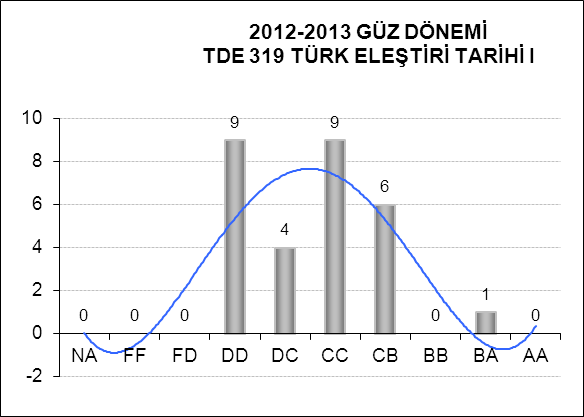 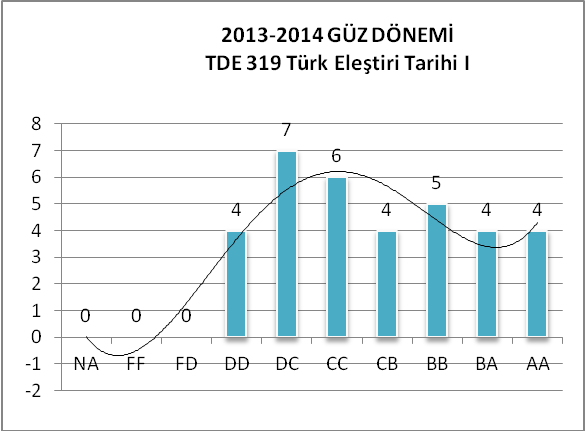 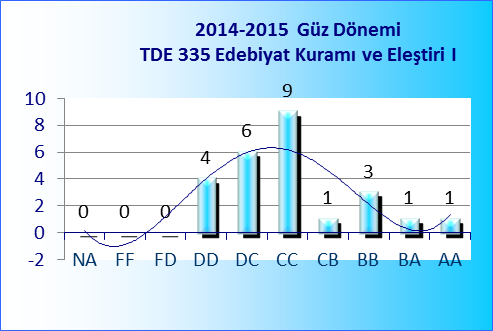 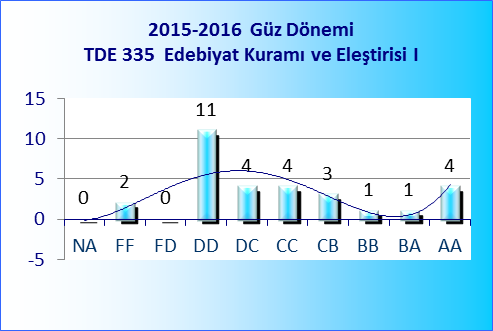 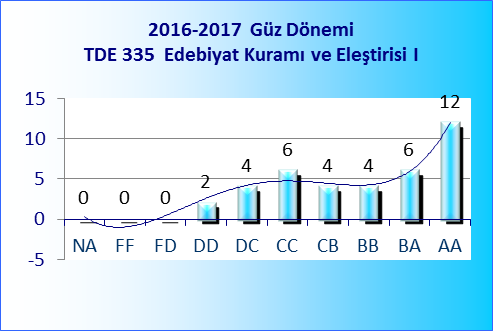 